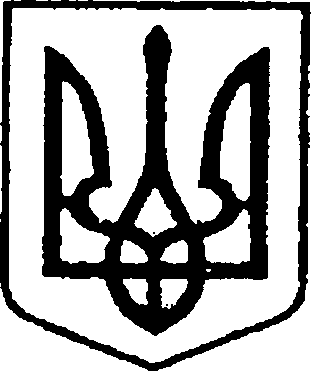 УКРАЇНАЧЕРНІГІВСЬКА ОБЛАСТЬН І Ж И Н С Ь К А    М І С Ь К А    Р А Д АВ И К О Н А В Ч И Й    К О М І Т Е ТР І Ш Е Н Н Явід  11 серпня 2023 р.	                м. Ніжин                                                № 346 Про нагородження Почесними грамотами,та Грамотами виконавчого комітету Ніжинської міської ради до Дня будівельникаВідповідно до статей 40, 42, 53, 59 Закону України «Про місцеве самоврядування в Україні», рішення Ніжинської міської ради Чернігівської області «Про внесення змін до рішення Ніжинської міської ради                            від 03 травня 2017 року № 27-23/2017 «Про затвердження Положень                  про Почесну грамоту, Грамоту та Подяку виконавчого комітету Ніжинської міської ради» від 02.02.2018 р. № 18-35/2018, Регламенту виконавчого комітету Ніжинської міської ради Чернігівської області VІІI скликання, затвердженого рішенням Ніжинської міської ради Чернігівської області VІІI скликання від 24.12.2020 р. № 27-4/2020, розглянувши клопотання начальника Управління житлово-комунального господарства  та будівництва Ніжинської міської ради Чернігівської області Анатолія КУШНІРЕНКА, виконавчий комітет Ніжинської міської ради вирішив:1.   Нагородити Почесними грамотами виконавчого комітету Ніжинської міської ради  Чернігівської області за сумлінну працю, високий професіоналізм та з нагоди професійного свята -  Дня будівельника:1.1.   КОРНІЄНКО Юлію Миколаївну – головного спеціаліста відділу будівництва та реформування Управління житлово-комунального господарства та будівництва;        1.2. МНАЦАКАНЯНА Армена Суреновича – фізичну особу – підприємця.2.   Нагородити Грамотами виконавчого комітету Ніжинської міської ради  Чернігівської області за сумлінну працю, високий професіоналізм та з нагоди професійного свята  – Дня будівельника:2.1. ЛОГІНОВА В’ячеслава Михайловича  фізичну особу – підприємця;3. Сектору з питань кадрової політики відділу юридично-кадрового забезпечення апарату виконавчого комітету Ніжинської міської ради Чернігівської області (Людмилі Кучер) забезпечити оприлюднення цього Рішення на офіційному сайті Ніжинської міської ради.4. Відділу бухгалтерського обліку апарату виконавчого комітету Ніжинської міської ради Чернігівської області (Наталії Єфіменко) забезпечити виконання цього Рішення у частині придбання бланків Почесних грамот, Грамот та придбанні рамок.5. Фінансовому управлінню Ніжинської міської ради виділити виконавчому комітету Ніжинської міської ради кошти за рахунок «Програми з відзначення державних та професійних свят, ювілейних та святкових дат, відзначення осіб, які зробили вагомий внесок у розвиток Ніжинської міської територіальної громади, здійснення представницьких та інших заходів на 2023 рік»:5.1.  у сумі 2484,50 грн. на покриття витрат на грошову винагороду –      КТКВ (0210180), КЕКВ (2730);5.2.  у сумі 500,00 грн. на покриття витрат для придбання квіткової продукції – КТКВ (0210180), КЕКВ (2210).6. Контроль за виконанням цього Рішення покласти на керуючого справами виконавчого комітету Ніжинської міської ради Валерія САЛОГУБА.Головуючий на засіданні виконавчого комітету Ніжинської міської ради,перший заступник міського голови з питаньдіяльності виконавчих органів ради                                       Федір ВОВЧЕНКОПояснювальна записка щодо проєкту рішення «Про нагородження Почесними грамотамита Грамотами виконавчого комітетуНіжинської міської ради до Дня будівельника»Відповідно до ст. 40 Закону України «Про місцеве самоврядування                в Україні», рішення Ніжинської міської ради Чернігівської області                     «Про внесення змін до рішення Ніжинської міської ради від 03 травня                2017 року № 27-23/2017 «Про затвердження Положень про Почесну грамоту, Грамоту та Подяку виконавчого комітету Ніжинської міської ради»                        від 02.02.2018 р. № 18-35/2018, клопотання начальника Управління житлово-комунального господарства та будівництва Ніжинської міської ради Чернігівської області Анатолія КУШНІРЕНКА, виконавчий комітет Ніжинської міської ради вирішив відзначити подані кандидатури з нагоди професійного свята Дня будівельника Почесними Грамотами та Грамотами виконавчого комітету Ніжинської міської ради Чернігівської області.Проєкт Рішення складається із шести розділів.Сектор з питань кадрової політики відділу юридично-кадрового забезпечення апарату виконавчого комітету Ніжинської міської ради, відповідно до Закону України «Про доступ до публічної інформації», забезпечує опублікування цього Рішення на офіційному сайті Ніжинської міської ради.Відділ бухгалтерського обліку апарату виконавчого комітету Ніжинської міської ради Чернігівської області забезпечує виконання цього Рішення у частині придбання бланків Почесних грамот, Грамот та рамок.Доповідати проєкт рішення на засіданні виконавчого комітету Ніжинської міської ради Чернігівської області буде начальник сектору  з питань кадрової політики відділу юридично-кадрового забезпечення апарату виконавчого комітету Ніжинської міської ради Людмила КУЧЕР.Начальник відділу юридично-кадровогозабезпечення апарату виконавчогокомітету Ніжинської міської ради                                              В’ячеслав  ЛЕГА